   WEEKLY ACTIVITY SCHEDULE FOR JULY 5–JULY 11, 2020 *Activity schedule & menu is subject to change without notice.SUNDAY-5MONDAY-6TUESDAY-7WEDNESDAY-8THURSDAY-9FRIDAY-10SATURDAY-1110:00 Hymn Music 11:45 DINNER2:00 Coffee Time 5:00 Music Video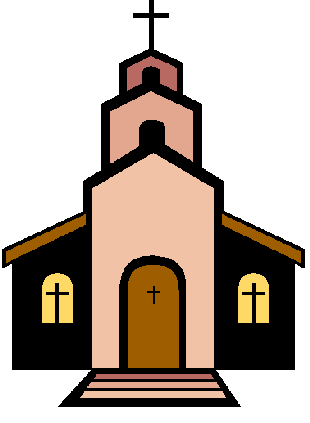 5:45 SUPPER9:30 Small Group Devotions10:00-11:30 One to One Devotions11:45 DINNER1:00 Mail & Room Visits2:30 Small Group Activity5:45 SUPPER9:00-11:30 One to One Visits11:45 DINNER1:00 Mail/  Room Visits2:00-4:00 One to One Room Visits5:45 SUPPER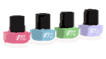 8:30-11:30 Nails in rooms11:45 DINNER1:00 Mail Delivery2:30 Small Group Activity5:45 SUPPER9:00 One to One  Visits9:30 Small Group Chapel11:45 DINNER1:00 Mail & Room Visits2:30 Small Group Activity5:45 SUPPER8:00-11:30 One to One Hair Fixing11:45 DINNER1:00 Mail Delivery1:30-3:30 One to One Hair Fixing5:45 SUPPER9:30 Small Group Sit    N Fit10:00-11:30 One to One Visits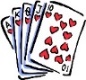 11:45 DINNER1:00 Calendar Delivery/Room Visits2:30  Small Group Activity5:30 SUPPERSunday BreakfastCream of RiceSausage PattySunny Side Up EggWheat ToastSunday DinnerBaked Glazed HamRoasted Sweet Potatoes W/ MapleZucchini & TomatoesSunday SupperShepherds’ PieItalian BeetsChilled PineappleMonday BreakfastMalt-O-MealCinnamon French ToastSausage PattyMonday DinnerCranberry Chicken Whipped Sweet Potato Sweet Dilled PeasIce Cream Sundae CupMonday SupperChicken Tenders French FriesMarinated CucumbersHot-Spiced ApplesTuesday BreakfastCream of RiceScrambled EggBlueberry MuffinTuesday DinnerCranberry ChickenWhipped Sweet Potato Sweet Dilled PeasIce Cream SundaeTuesday SupperChicken TendersFrench FriesMarinated CucumbersHot-Spiced ApplesWed. BreakfastHash BrownsSausage GravyBiscuit Scrambled EggWed. DinnerSwiss Steak Mashed Potatoes& Brown GravyWax BeansWheat BreadBread PuddingWed. SupperSloppy Joe on a BunPeas & CarrotsBreaded Onion Rings Banana HalfThursday BreakfastCream of WheatBacon StripsFried EggWheat ToastThursday DinnerBeer Battered CodBaby BakersOrange Glazed BeetsCarrot Cake  Thursday SupperMushroom SwissBurgerBreaded Zucchini Ice Cream Sandwich Friday BreakfastCinnamon OatmealBreakfast HamScrambled Egg & CheeseWheat ToastFriday DinnerHomemade Beef PotRoastAu Gratin PotatoesSeasoned BroccoliBanana Cream PieFriday SupperBaked Potato SoupHam & Swiss MeltLettuce & TomatoW/ Dressing Chilled PearsSaturday BreakfastCream of RiceWestern OmeletWheat ToastSaturday DinnerOven-Fried ChickenPoultry GravyMashed PotatoesCream Cheese CornPeanut Butter BarSaturday SupperHam & BeansGreen BeansButtered Corn MuffinWhipped Gelatin